Copyright Information of the Article Published OnlineMs. wjg/20XX                                                    CASE REPORTGastric metastasis from ovarian adenocarcinoma presenting as a subepithelial tumor and diagnosed by endoscopic ultrasound-guided tissue acquisitionFilippo Antonini, Liboria Laterza, Lorenzo Fuccio, Massimo Marcellini, Lucia Angelelli, Sonia Calcina, Corrado Rubini, Giampiero MacarriFilippo Antonini, Giampiero Macarri, Department of Gastroenterology, A. Murri Hospital, Polytechnic University of Marche, Fermo 63900, Italy Liboria Laterza, Endoscopy Unit, AUSL, Reggio Emilia 42121, Italy Lorenzo Fuccio, Department of Medical and Surgical Sciences, S. Orsola-Malpighi Hospital, University of Bologna, Bologna 40138, ItalyMassimo Marcellini, Medical Oncology, Principe di Piemonte Hospital, Senigallia 60019, ItalyLucia Angelelli, Medical Oncology, Mazzoni Hospital, Ascoli Piceno 63100, Italy Sonia Calcina, Department of Gastroenterology, San Salvatore Hospital, University of L’Aquila 67100, L’Aquila, Italy Corrado Rubini, Department of Biomedical Sciences and Public Health, Pathological Anatomy and Histopathology, Polytechnic University of Marche, Ancona 60126, ItalyAuthor contributions: All authors made equal contributions to this manuscript.Correspondence to: Filippo Antonini, MD, Department of Gastroenterology, A. Murri Hospital, Polytechnic University of Marche, Ospedale “A. Murri”, Fermo 63900, Italy. filippo.antonini@sanita.marche.itTelephone: +39-734-6252249    Fax: +39-734-6252252Received: May 27, 2017    Revised: July 19, 2017    Accepted: August 17, 2017Published online: November 15, 2017AbstractWe describe an uncommon case of a patient with a metastatic adenocarcinoma of ovarian origin presented as a gastric subepithelial tumor (SET) and that was diagnosed by endoscopic ultrasound fine-needle biopsy (EUS-FNB). Malignant gastric lesions are rarely metastatic and the primary tumor is mainly breast, lung, esophageal cancer or cutaneous melanoma. Gastric metastasis from ovarian cancer is unusual, presenting synchronously with the primary tumor but also several years later than the initial diagnosis. From an endoscopic point of view, gastric metastasis does not present specific features. They may mimic both a primary gastric tumor or, less frequently, an SET. This case demonstrates the importance of EUS-FNB in distinguishing SETs and how this may alter treatment and prognosis. Key words: Metastasis; Subepithelial lesion; Gastric cancer; Ovarian; Endoscopic ultrasonography Antonini F, Laterza L, Fuccio L, Marcellini M, Angelelli L, Calcina S, Rubini C, Macarri G. Gastric metastasis from ovarian adenocarcinoma presenting as a subepithelial tumor and diagnosed by endoscopic ultrasound-guided tissue acquisition. World J Gastrointest Oncol 2017; 9(11): 452-456  Available from: URL: http://www.wjgnet.com/1948-5204/full/v9/i11/452.htm  DOI: http://dx.doi.org/10.4251/wjgo.v9.i11.452Core tip: Gastric metastasis from ovarian cancer is unusual, either as synchronous with the primary tumor or appearing several years after its initial diagnosis. The diagnosis is challenging because of the low incidence, especially when gastric metastases present as a subepithelial tumor. This case emphasizes the crucial role of endoscopic ultrasound fine-needle biopsy in the differential diagnosis of this rare condition.INTRODUCTIONGastrointestinal (GI) subepithelial tumors (SETs) are lesions located under a normal-appearing mucosa that include several neoplastic and non-neoplastic conditions. Most of the GI-SETs are asymptomatic, therefore their real incidence is unknown. Stomach is the GI tract where the highest incidence is documented[1]. The diagnosis of SETs can be challenging because conventional endoscopic biopsies are frequently inconclusive. Endoscopic ultrasound (EUS) is currently recommended as the preferred investigation modality to establish the exact nature of SETs because of its accuracy in differentiating them from extrinsic compression and providing information about morphology and layer of origin[2]. Lesions arising from the muscularis propria usually represent mesenchymal tumors, such as gastrointestinal stromal tumors (GIST), leiomyomas and schwannomas[1,2]. Metastasis to the GI tract generally involves the fourth and fifth layers and can be misleading as a GIST[1,2]. Herein, we describe an uncommon case of a patient with a metastatic adenocarcinoma of ovarian origin presented as a gastric SET mimicking a GIST and diagnosed by EUS-guided tissue acquisition.CASE REPORTThe patient was a 61-year-old woman diagnosed in November 2013 with stage Ⅳ high-grade serous carcinoma of the ovary treated with cycles of carboplatin and taxol chemotherapy with partial clinical response. After 1-year of therapy, due to the persistence of abdominal and pelvic disease, cytoreductive surgery had been performed. In June 2015, her CA125 levels had increased to 138 U/mL (normal value < 35 U/mL) and a computed tomography (CT) of the abdomen showed progression of the disease. She was referred at that time to our endoscopic center for evaluation of dyspepsia. Upper GI endoscopy revealed an SET covered by normal mucosa on the posterior wall of the gastric antrum (Figure 1). Biopsies of the overlying mucosa proved inconclusive. EUS showed a 23-mm mass within the muscularis propria, hypoechoic but more hyperechoic than the muscular tissue (Figure 2). EUS-guided fine needle biopsy (FNB) was performed for tissue diagnosis. Histology showed adenocarcinoma with immunohistochemistry positive for WT1 and CK7, and negative for CK20 and CDX2 (Figure 3). These findings supported the final diagnosis of a metastatic adenocarcinoma of ovarian origin. The patient started paclitaxel chemotherapy and was alive at the 18-mo follow-up visit.DISCUSSIONGastric metastasis is rare and has been reported mainly from breast, lung, esophageal cancer or cutaneous melanoma[3]. Ovarian carcinoma regularly metastasizes to the peritoneal surface[4]. The acquisition of invasiveness in ovarian carcinoma is accompanied by the process of epithelial to mesenchymal transition. Cancer-associated fibroblasts originating from stromal fibroblastic cells are a component of the tumor microenvironment and promote tumor angiogenesis and lymphangiogenesis[5]. Also, the MUC4 mucin has a role in the invasiveness of ovarian cancer cells because it is overexpressed in ovarian tumors. The overexpression of MUC4 in ovarian cancer is a morphological alteration, along with a decreased expression of epithelial markers (E-cadherin and cytokeratin-18) and an increased expression of mesenchymal markers (N-cadherin and vimentin)[6]. GI involvement from ovarian cancer is limited to the seromuscular layer of the small and large bowels but it also metastasizes through the lymphatic and hematogenous route, with a frequency ranging from 0.7% to 1.8%[7]. The stomach is highly vascularized, therefore the dissemination of ovarian carcinoma is possible but rare. Gastric metastasis from ovarian cancer is unusual, either as synchronous with the primary tumor or appearing several years after its initial diagnosis[8]. The diagnosis is challenging because of its low incidence. Clinical manifestations include epigastric pain, nausea, vomiting, anemia, melena or occult GI blood loss. Obstructive symptoms may be present in case of involvement of the cardia or pylorus[9]. In asymptomatic patients, CA-125 levels beyond normal range may be the only warning sign[7,9]. The prognosis of gastric metastases of ovarian carcinoma is still unknown, a 1-year survival rate can be optimistically expected[10,11]. From an endoscopic point of view, gastric metastases do not present specific features. They may mimic both a primary gastric tumor or, less frequently, an SET[8,12] and can be solitary or more rarely multiple[13].Several cases of metastatic ovarian cancer presenting as gastric SET have been reported in the literature[10,13-17] but only few have been diagnosed by EUS-guided tissue acquisition, as in our case (Table 1). In other cases, surgical excision or endoscopic submucosal dissection with enucleation has been performed[8,11]. In the present case, the lesion was mimicking a GIST, even if a metastasis from ovarian cancer had been considered. For these reasons, a tissue diagnosis was considered necessary. After a diagnosis of metastatic ovarian cancer to the stomach had been achieved, surgical intervention or more aggressive options would become unnecessary considering the progression of the disease.In conclusion, although rare, gastric metastasis from primary ovarian cancer should be considered in any patient with a history of ovarian adenocarcinoma who presents with gastric tumor. This case emphasizes the crucial role of EUS-FNB in the differential diagnosis. COMMENTSCase characteristicsA 61-year-old woman diagnosed 3 years previously with stage Ⅳ high-grade serous carcinoma of the ovary and treated with debulking surgery and chemotherapy presented for evaluation of dyspepsia.Clinical diagnosisGeneral physical examination was unremarkable.Differential diagnosisGastrointestinal stromal tumor, gastric tumor, metastasis.Laboratory diagnosisCA125 levels had increased to 138 U/mL (normal value < 35 U/mL).Imaging diagnosisEndoscopic ultrasonography (EU) showed a 23-mm mass within the muscularis propria, hypoechoic but more hyperechoic than the muscular tissue.Pathological diagnosisHistology obtained via EUS-guided fine needle biopsy showed adenocarcinoma with immunohistochemistry positive for WT1 and CK7, and negative for CK20 and CDX2, supporting the final diagnosis of a metastatic adenocarcinoma of ovarian origin.TreatmentPalliative chemotherapy. Related reportsSeveral cases of metastatic ovarian cancer presenting as gastric subepithelial tumor have been reported in the literature, but only few of them have been diagnosed by EUS-guided tissue acquisition, as in our case. In other cases, surgical excision or endoscopic submucosal dissection with enucleation has been performed. Experiences and lessonsAlthough rare, metastatic ovarian cancer to the stomach should be considered in any patient with a history of ovarian adenocarcinoma who presents with gastric tumor. Peer-reviewThis is an interesting case report.REFERENCES1	Landi B, Palazzo L. The role of endosonography in submucosal tumours. Best Pract Res Clin Gastroenterol 2009; 23: 679-701 [PMID: 19744633 DOI: 10.1016/j.bpg.2009.05.009]2	Papanikolaou IS, Triantafyllou K, Kourikou A, Rösch T. Endoscopic ultrasonography for gastric submucosal lesions. World J Gastrointest Endosc 2011; 3: 86-94 [PMID: 21772939 DOI: 10.4253/wjge.v3.i5.86]3	Campoli PM, Ejima FH, Cardoso DM, Silva OQ, Santana Filho JB, Queiroz Barreto PA, Machado MM, Mota ED, Araujo Filho JA, Alencar Rde C, Mota OM. Metastatic cancer to the stomach. Gastric Cancer 2006; 9: 19-25 [PMID: 16557432 DOI: 10.1007/s10120-005-0352-5]4	Kang WD, Kim CH, Cho MK, Kim JW, Lee JS, Ryu SY, Kim YH, Choi HS, Kim SM. Primary epithelial ovarian carcinoma with gastric metastasis mimic gastrointestinal stromal tumor. Cancer Res Treat 2008; 40: 93-96 [PMID: 19688055 DOI: 10.4143/crt.2008.40.2.93]5	Wei R, Lv M, Li F, Cheng T, Zhang Z, Jiang G, Zhou Y, Gao R, Wei X, Lou J, Wu X, Luo D, Ma X, Jiang J, Ma D, Xi L. Human CAFs promote lymphangiogenesis in ovarian cancer via the Hh-VEGF-C signaling axis. Oncotarget 2017; 8: 67315-67328 [PMID: 28978035 DOI: 10.18632/oncotarget.18621]6	Ponnusamy MP, Lakshmanan I, Jain M, Das S, Chakraborty S, Dey P, Batra SK. MUC4 mucin-induced epithelial to mesenchymal transition: a novel mechanism for metastasis of human ovarian cancer cells. Oncogene 2010; 29: 5741-5754 [PMID: 20697346 DOI: 10.1038/onc.2010.309]7	Pernice M, Manci N, Marchetti C, Morano G, Boni T, Bellati F, Panici PB. Solitary gastric recurrence from ovarian carcinoma: a case report and literature review. Surg Oncol 2006; 15: 267-270 [PMID: 17467272 DOI: 10.1016/j.suronc.2007.03.005]8	Zhou JJ, Miao XY. Gastric metastasis from ovarian carcinoma: a case report and literature review. World J Gastroenterol 2012; 18: 6341-6344 [PMID: 23180959 DOI: 10.3748/wjg.v18.i43.6341]9	Kadakia SC, Parker A, Canales L. Metastatic tumors to the upper gastrointestinal tract: endoscopic experience. Am J Gastroenterol 1992; 87: 1418-1423 [PMID: 1415098]10	Jung HJ, Lee HY, Kim BW, Jung SM, Kim HG, Ji JS, Choi H, Lee BI. Gastric Metastasis from Ovarian Adenocarcinoma Presenting as a Submucosal Tumor without Ulceration. Gut Liver 2009; 3: 211-214 [PMID: 20431748 DOI: 10.5009/gnl.2009.3.3.211]11	Kim EY, Park CH, Jung ES, Song KY. Gastric metastasis from ovarian cancer presenting as a submucosal tumor: a case report. J Gastric Cancer 2014; 14: 138-141 [PMID: 25061543 DOI: 10.5230/jgc.2014.14.2.138]12	Oda, Kondo H, Yamao T, Saito D, Ono H, Gotoda T, Yamaguchi H, Yoshida S, Shimoda T. Metastatic tumors to the stomach: analysis of 54 patients diagnosed at endoscopy and 347 autopsy cases. Endoscopy 2001; 33: 507-510 [PMID: 11437044 DOI: 10.1055/s-2001-14960]13	Sangha S, Gergeos F, Freter R, Paiva LL, Jacobson BC. Diagnosis of ovarian cancer metastatic to the stomach by EUS-guided FNA. Gastrointest Endosc 2003; 58: 933-935 [PMID: 14652570]14	Carrara S, Doglioni C, Arcidiacono PG, Testoni PA. Gastric metastasis from ovarian carcinoma diagnosed by EUS-FNA biopsy and elastography. Gastrointest Endosc 2011; 74: 223-225 [PMID: 21704820 DOI: 10.1016/j.gie.2010.12.015]15	Akce M, Bihlmeyer S, Catanzaro A. Multiple gastric metastases from ovarian carcinoma diagnosed by endoscopic ultrasound with fine needle aspiration. Case Rep Gastrointest Med 2012; 2012: 610527 [PMID: 22811942 DOI: 10.1155/2012/610527]16	Yamao K, Kitano M, Kudo M, Maenishi O. Synchronous pancreatic and gastric metastasis from an ovarian adenocarcinoma diagnosed by endoscopic ultrasound-guided fine-needle aspiration. Endoscopy 2015; 47 Suppl 1 UCTN: E596-E597 [PMID: 26671541 DOI: 10.1055/s-0034-1393649]17	Liu Q, Yu QQ, Wu H, Zhang ZH, Guo RH. Isolated gastric recurrence from ovarian carcinoma: A case report. Oncol Lett 2015; 9: 1173-1176 [PMID: 25663876 DOI: 10.3892/ol.2015.2887]Figure Legends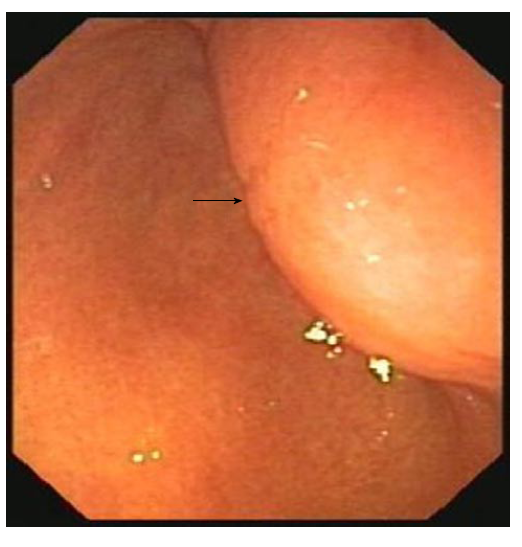 Figure 1  Upper gastrointestinal endoscopy revealing a subepithelial tumor with intact overlying mucosa (black arrow) on the posterior wall of the gastric antrum. 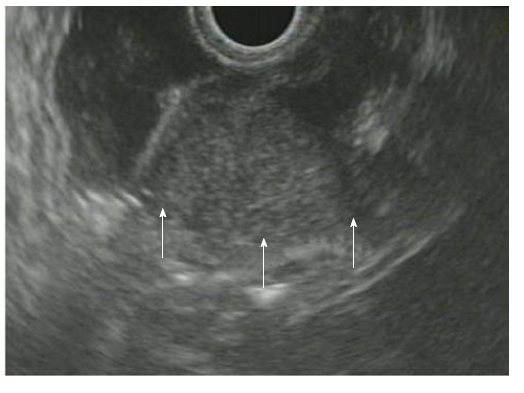 Figure 2  Endoscopic ultrasonography showing a homogenous, hypoechoic mass within the muscularis propria (white arrows). Its echogenicity appears to be more hyperechoic than that of the muscle layer.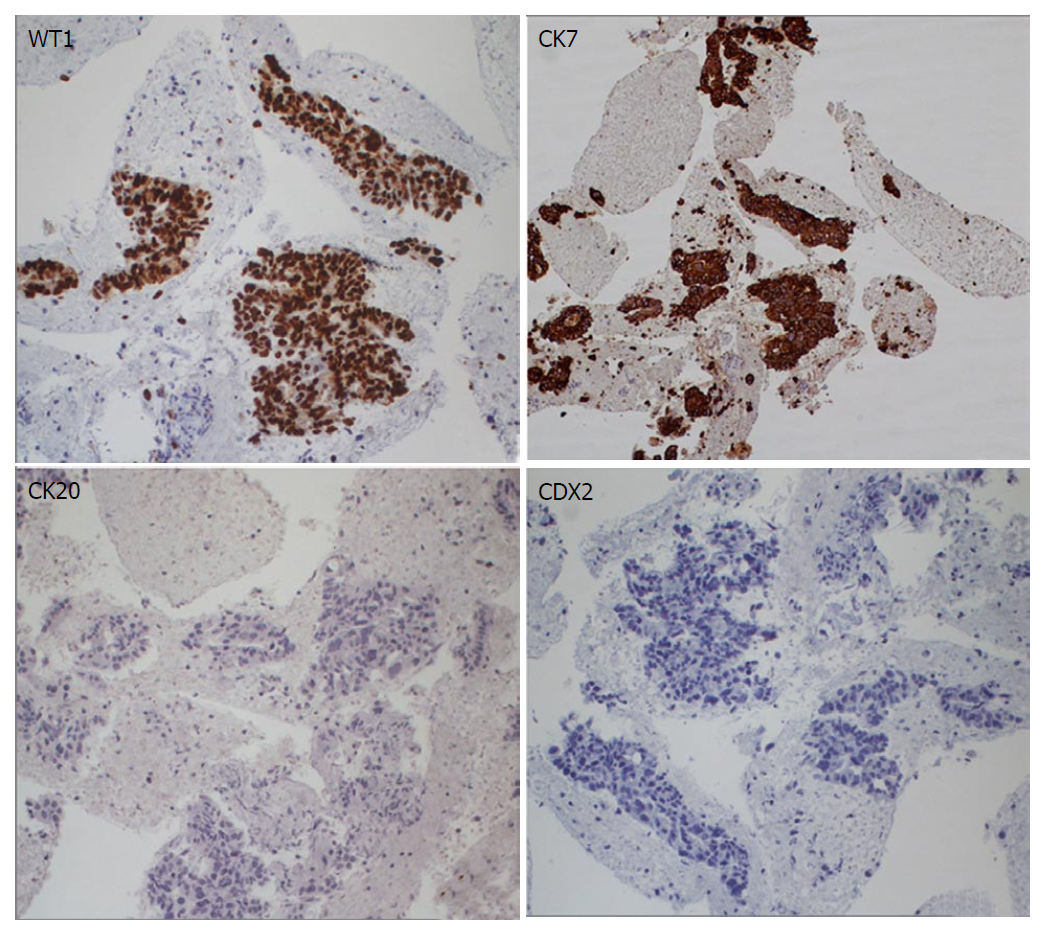 Figure 3  Histopathological images showing adenocarcinoma with immunohistochemistry positive for WT1 (× 20) and CK7 (× 16), and negative for CK20 (× 20) and CDX2 (× 20).FootnotesManuscript source: Invited manuscriptInstitutional review board statement: Since this is not a clinical study, this case report was not reviewed by the institutional review board.Informed consent statement: Written informed consent for endoscopic examinations was obtained from the patient.Conflict-of-interest statement: The authors state that they have no conflicts of interest regarding this case report.Open-Access: This article is an open-access article which was selected by an in-house editor and fully peer-reviewed by external reviewers. It is distributed in accordance with the Creative Commons Attribution Non Commercial (CC BY-NC 4.0) license, which permits others to distribute, remix, adapt, build upon this work non-commercially, and license their derivative works on different terms, provided the original work is properly cited and the use is non-commercial. See: http://creativecommons.org/licenses/by-nc/4.0/Peer-review started: June 1, 2017First decision: July 10, 2017Article in press: August 17, 2017Specialty type: OncologyCountry of origin: ItalyPeer-review report classificationGrade A (Excellent): 0Grade B (Very good): 0Grade C (Good): C, CGrade D (Fair): 0Grade E (Poor): 0P- Reviewer: Langdon S, Sergi CM    S- Editor: Ji FF    L- Editor: A    E- Editor: Zhao LMTITLEGastric metastasis from ovarian adenocarcinoma presenting as a subepithelial tumor and diagnosed by endoscopic ultrasound-guided tissue acquisitionAUTHOR(s)Filippo Antonini, Liboria Laterza, Lorenzo Fuccio, Massimo Marcellini, Lucia Angelelli, Sonia Calcina, Corrado Rubini, Giampiero MacarriCITATIONAntonini F, Laterza L, Fuccio L, Marcellini M, Angelelli L, Calcina S, Rubini C, Macarri G. Gastric metastasis from ovarian adenocarcinoma presenting as a subepithelial tumor and diagnosed by endoscopic ultrasound-guided tissue acquisition. World J Gastrointest Oncol 2017; 9(11): 452-456URLhttp://www.wjgnet.com/1948-5204/full/v9/i11/452.htmDOIhttp://dx.doi.org/10.4251/wjgo.v9.i11.452OPEN ACCESSThis article is an open-access article which was selected by an in-house editor and fully peer-reviewed by external reviewers. It is distributed in accordance with the Creative Commons Attribution Non Commercial (CC BY-NC 4.0) license, which permits others to distribute, remix, adapt, build upon this work non-commercially, and license their derivative works on different terms, provided the original work is properly cited and the use is non-commercial. See: http://creativecommons.org/licenses/by-nc/4.0/CORE TIPGastric metastasis from ovarian cancer is unusual, either as synchronous with the primary tumor or appearing several years after its initial diagnosis. The diagnosis is challenging because of the low incidence, especially when gastric metastases present as a subepithelial tumor. This case emphasizes the crucial role of endoscopic ultrasound fine-needle biopsy in the differential diagnosis of this rare condition.KEY WORDSSubepithelial lesion, Gastric cancer, Ovarian, Endoscopic ultrasonography,  and MetastasisCOPYRIGHT © The Author(s) 2017. Published by Baishideng Publishing Group Inc. All rights reserved.NAME OF JOURNALWorld Journal of Gastrointestinal OncologyISSN1948-5204PUBLISHERBaishideng Publishing Group Inc, 7901 Stoneridge Drive, Suite 501, Pleasanton, CA 94588, USAWEBSITEHttp://www.wjgnet.com